DERBYSHIRE ATHLETICS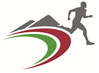 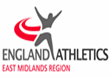 COUNTY CROSS COUNTRY CHAMPIONSHIPS 2019(in association with Nottinghamshire A A.A.)At Wollaton Park, Nottingham, on Saturday 5th January 2019CLOSING DATE FOR ALL ENTRIES WILL BE Sunday 9th December 2018(Permit No 2019020)Absolutely no late entries will be acceptedEVENTS11.00am   U11 Girls 1500mts (approx.)		  	11.15am    U11 Boys 1500m (approx.)  12.45pm   U13 Girls 3000mts (approx.)			12.05pm    U13 Boys 3000mts (approx.)   2.00pm   U15 Girls 4000mts (approx.)			  2.20pm    U15 Boys 4500mts (approx.)   1.30pm   U17/U20 Women 5000mts (approx.)		11.30am    U17 Men 6000mts (approx.) 11.55am   Senior/Veteran Women 8000mts (approx.)	12.35pm    U20/Senior/Vet Men 10,000mts (approx.) AGE LIMITSUnder 11 Boys & Girls - 9 or 10 years on the day of the race (5th Jan 2019)Under 13 Boys & Girls - 11 on the day (5th Jan 2019), and under 13 on 1st September 2018Under 15 Boys & Girls - under 15 on 1st September 2018Under 17 Men & Women - under 17 on 1st September 2018Under 20 Men & Women - under 20 on 1st September 2018Senior Men & Women - 20 or over on 1st September 2018Masters Men (M35, M45, M55, M65, M75+) - ages on the day of the race (5th Jan 2019)Masters Women (W35, W45, W55, W65) – ages on the day of the race (5th Jan 2019)TEAMSThere will be team races in most age groups. Three to score in all races except Senior/Masters Women where four to score irrespective of age groups; Senior Men, five to score; and the Masters Men four to score, irrespective of individual Masters age category. No team entry fees - enter as individuals.All affiliated athletes MUST include your individual England Athletics Affiliation Number on the entry form ENTRY FEESUnder 11, Under 13 - £6.00; 		Under 15, Under 17 - £7.00; 	All others £8.00. (Unaffiliated £6.00 extra)(Cheques and postal orders made payable to Derbyshire Athletics.)Block entries to INCLUDE ALL the details required as on a single entry form for EACH individual (any entries NOT providing this information may be returned for completion)All runners are to wear club/school kit, County, Area, National or, International vests. Athletes wearing any other vest risk being disqualified unless they have the Referee’s permission. First claim Club vests only should be worn for the team racesDerbyshire medals will be awarded to the first three individuals in each race except for Masters – 8+ entries - 3 medals, 4-7 entries - 2 medals, 1 - 3 entries - 1 medal. Medals will be awarded to the first three teams in each age groupRunners must have been born in the City of Derby or County of Derbyshire or, have been resident in the County for at least 9 months or, based in the County as a member of H. M. Forces before the date of the Championships. Runners are ineligible if they have competed in another County’s Championships in the current Competition Year.Numbers to be collected only by an age group Club/School Team Manager on the day. A Timetable will be available, and list of entries may be available, on derbyshireathletics.org.uk**Runners will be disqualified if using any audio equipment during their race.**CLOSING DATE FOR ENTRIES: Sunday 9th December 2018 to:- Mike Heffernan, 63 Warren Street, Alvaston, Derby DE24 8RUChampionships entry queries (but not the receipt of entries) to Derbyshirechamps@hotmail.co.uk.(Car parking charges will apply at the Venue)Please retain this front page for informationIf you need confirmation of receipt of your entry please include a Stamped, Sealed, Self-addressed envelope.(V1 2019)For office use only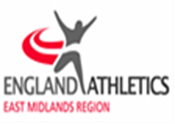 ENTRY FORMName:…………………………………………………............................................................................................................Address: …………………………………………………………………………………………………..………..................................................................................................................................................................................................................................……………………………………………………………………………………………………………………..................................Club/school: ………………………………………………..........................................................................................................England Athletics Registration No: …………………….............................................................................................................Tel no: (include Area Code.) ……………................................... Mob No: .............................................................................. Email: .....................................................................................................................................................................................Date of Birth: ..................................................................................Age Group: ………………………………………….	Girls / Boys / Women / Men (delete as necessary)Entry fee enclosed £……………………............I declare that I am an amateur according to UKA Rules and have a County qualification by Birth, (born in the City of Derby or County of Derbyshire,) or Residence, (9 months or longer residing in the County of Derbyshire,)  (Circle ONE only)Signed: (Parent / Guardian if U18 :) …………………………………………………………BLOCK ENTRIES will only be accepted if they CONTAIN ALL the above details for each individual.AGE GROUP CLUB TEAM MANAGERS ONLY TO COLLECT NUMBERS ON THE DAY BY 11:30 PLEASE!Web site: derbyshireathletics.org.ukChampionships entry queries (but not the receipt of entries) to Derbyshirechamps@hotmail.co.ukPlease only use this email in an emergency and not for checking receipt of entries Otherwise it will not be answered.For notification of receipt of entries please include a sealed, stamped, self-addressed envelope.Postal Entries: Payment by Cheque or Postal Order Only. Any Cash sent in the Post is at your own risk! Please send the Whole Page Uncut.(V1 2019)